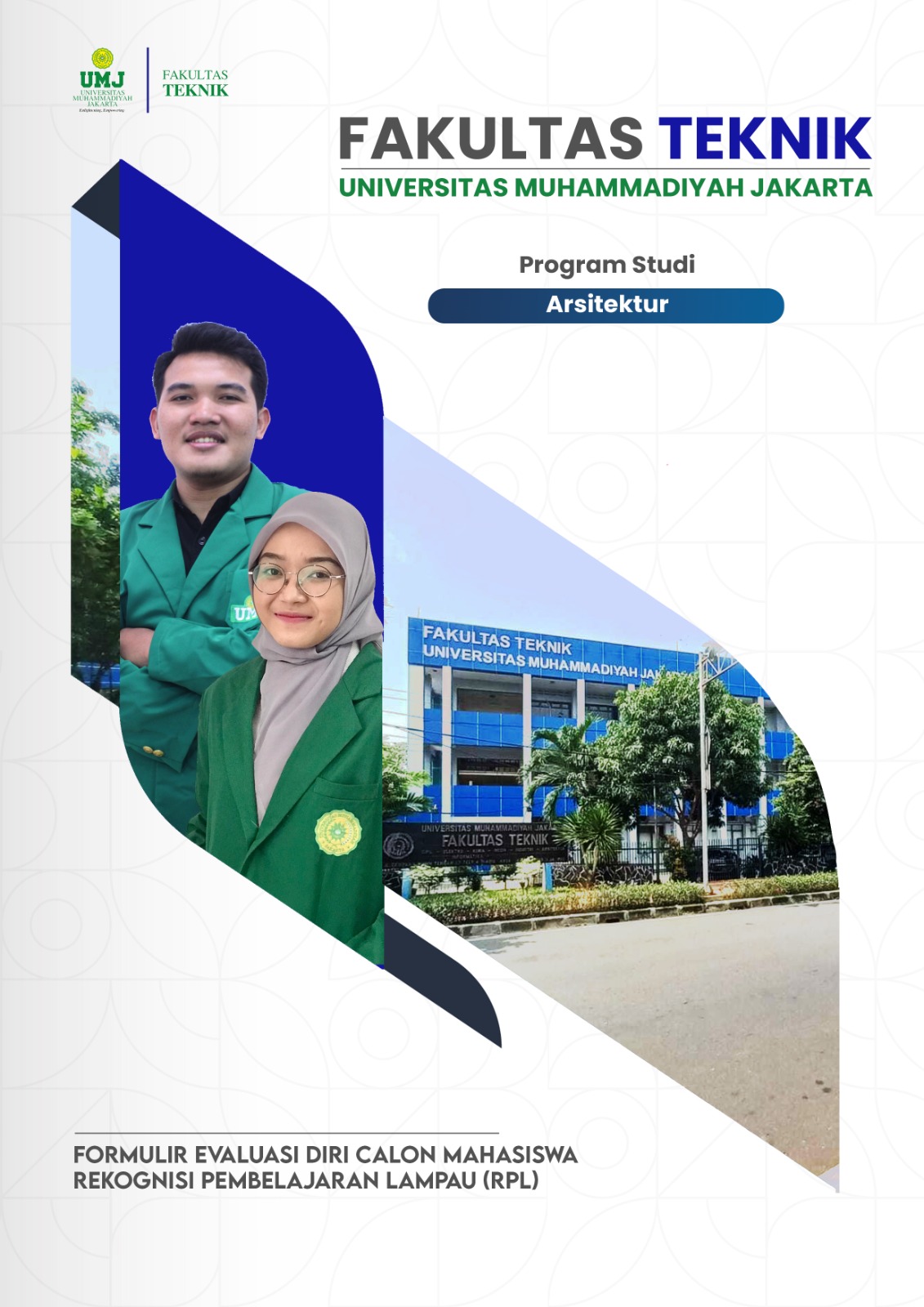 Contoh Formulir Evaluasi Diri (Form 3/F03)FORMULIR EVALUASI DIRI NAMA PERGURUAN TINGGI: _____________________________PROGRAM STUDI 	: ______________________________________Nama Calon                 	: ______________________________________Tempat/Tgl lahir         	: ______________________________________Alamat                          	: ______________________________________Nomor Telpon/HP      	: ______________________________________Alamat E Mail              	: ______________________________________Nama Mata Kuliah	: ______________________________________	: ______________________________________	: ______________________________________PengantarTujuan pengisian Formulir Evaluasi Diri ini  adalah agar calon dapat secara mandiri menilai tingkat profesiensi dari setiap kriteria unjuk kerja capaian pembelajaran mata kuliah atau modul pembelajaran dan menyampaikan bukti yang diperlukan untuk mendukung klaim tingkat profesiensinya.Isilah setiap kriteria unjuk kerja atau capaian pembelajaran pada halaman-halaman berikut sesuai dengan tingkat profesiansi yang saudara miliki. Saudara harus jujur dalam melakukan penilaian ini.Catatan: Jika saudara merasa yakin dengan kemampuan yang saudara miliki atas pencapaian profesiensi setiap kriteria unjuk kerja atau capaian pembelajaran yang dideskripsikan pada halaman berikut, dimohon saudara dapat melampirkan bukti yang valid, autentik, terkini, dan  memadai untuk mendukung klaim saudara atas pencapaian profesiensi yang baik,  dan/atau sangat baik tersebut.Identifikasi tingkat profesiensi pencapaian saudara dalam kriteria unjuk kerja atau capaian pembelajaran dengan menggunakan jawaban berikut ini:Bukti yang dapat digunakan untuk mendukung klaim saudara atas pencapaian profesiensi yang baik dan atau sangat baik tersebut antara lain:Ijazah dan/atau Transkrip Nilai dari Mata Kuliah yang pernah ditempuh di jenjang Pendidikan Tinggi sebelumnya (khusus untuk transfer sks);Daftar Riwayat pekerjaan dengan rincian tugas yang dilakukan;Sertifikat Kompetensi;sertifikat pengoperasian/lisensi yang sesuai dengan jabatan kerja dimiliki;Foto pekerjaan yang pernah dilakukan dan deskripsi pekerjaan;Buku harian;Lembar tugas/lembar kerja ketika bekerja di perusahaan;Dokumen analisis/perancangan (parsial atau lengkap) ketika bekerja di perusahaan;Logbook;Catatan pelatihan di lokasi tempat kerja;Keanggotaan asosiasi profesi yang relevan;Referensi / surat keterangan/ laporan verifikasi pihak ketiga dari pemberi kerja / supervisor;Penghargaan dari industri; danPenilaian kinerja dari perusahaanDokumen lain yang relevaanBukti (portofolio) untuk mendukung klaim calon atas pernyataan kriteria capaian pembelajaran mata kuliah atau modul pembelajaran yang dilampirkan calon pada saat mengajukan lamaran akan diverifikasi dan divalidasi oleh Asesor sesuai prinsip bukti, yaitu, sahih/valid (V), autentik (A), terkini (T) dan cukup/memadai (M), yaitu:Valid/Sahih: ada hubungan yang jelas antara persyaratan bukti dari unit kompetensi/mata kuliah yang akan dinilai dengan bukti yang menjadi dasar penilaian;Autentik/Asli: dapat dibuktikan bahwa buktinya adalah karya calon sendiri.Terkini: bukti menunjukkan pengetahuan dan keterampilan kandidat saat ini;Memadai/Cukup: kriteria mengacu kepada kriteria unjuk kerja dan panduan bukti: mendemonstrasikan kompetensi selama periode waktu tertentu;  mengacu kepada semua dimensi kompetensi; dan mendemonstrasikan kompetensi dalam konteks yang berbeda;Formulir Evaluasi Diri Mata Kuliah: 0406038 – Kajian Kota Jakarta Pada kolom pertama diisi Pernyataan Kemampuan Akhir yang Diharapkan/Capaian Pembelajaran Mata Kuliah. Keterangan:  tanda * diisi oleh calon peserta RPLFormulir Evaluasi Diri Mata Kuliah: 0406001 – Pengantar Konteks Perkotaan Pada kolom pertama diisi Pernyataan Kemampuan Akhir yang Diharapkan/Capaian Pembelajaran Mata Kuliah. Keterangan:  tanda * diisi oleh calon peserta RPLFormulir Evaluasi Diri Mata Kuliah: 0406052 – Pranata Pembangunan Pada kolom pertama diisi Pernyataan Kemampuan Akhir yang Diharapkan/Capaian Pembelajaran Mata Kuliah. Keterangan:  tanda * diisi oleh calon peserta RPLFormulir Evaluasi Diri Mata Kuliah: 0406020 – Tipologi Permukiman Pada kolom pertama diisi Pernyataan Kemampuan Akhir yang Diharapkan/Capaian Pembelajaran Mata Kuliah. Keterangan:  tanda * diisi oleh calon peserta RPLFormulir Evaluasi Diri Mata Kuliah: 0406027 – Perancangan Arsitektur Multi Massa Pada kolom pertama diisi Pernyataan Kemampuan Akhir yang Diharapkan/Capaian Pembelajaran Mata Kuliah. Keterangan:  tanda * diisi oleh calon peserta RPLFormulir Evaluasi Diri Mata Kuliah: 0406028 – Perancangan Arsitektur Bertingkat Sedang Pada kolom pertama diisi Pernyataan Kemampuan Akhir yang Diharapkan/Capaian Pembelajaran Mata Kuliah. Keterangan:  tanda * diisi oleh calon peserta RPLFormulir Evaluasi Diri Mata Kuliah: 0406039 – Arsitektur Komunitas I Pada kolom pertama diisi Pernyataan Kemampuan Akhir yang Diharapkan/Capaian Pembelajaran Mata Kuliah. Keterangan:  tanda * diisi oleh calon peserta RPLFormulir Evaluasi Diri Mata Kuliah: 0406040 – Arsitektur Komunitas II Pada kolom pertama diisi Pernyataan Kemampuan Akhir yang Diharapkan/Capaian Pembelajaran Mata Kuliah. Keterangan:  tanda * diisi oleh calon peserta RPLFormulir Evaluasi Diri Mata Kuliah: 0406041 – Perancangan Tata Ruang Dalam Sederhana Pada kolom pertama diisi Pernyataan Kemampuan Akhir yang Diharapkan/Capaian Pembelajaran Mata Kuliah. Keterangan:  tanda * diisi oleh calon peserta RPLFormulir Evaluasi Diri Mata Kuliah: 0406042 – Perancangan Tata Ruang Dalam Tematik Pada kolom pertama diisi Pernyataan Kemampuan Akhir yang Diharapkan/Capaian Pembelajaran Mata Kuliah. Keterangan:  tanda * diisi oleh calon peserta RPLFormulir Evaluasi Diri Mata Kuliah: 0406057 – Arsitektur Konservasi Pada kolom pertama diisi Pernyataan Kemampuan Akhir yang Diharapkan/Capaian Pembelajaran Mata Kuliah. Keterangan:  tanda * diisi oleh calon peserta RPLFormulir Evaluasi Diri Mata Kuliah: 0406010 – Arsitektur Tradisional Indonesia Pada kolom pertama diisi Pernyataan Kemampuan Akhir yang Diharapkan/Capaian Pembelajaran Mata Kuliah. Keterangan:  tanda * diisi oleh calon peserta RPLFormulir Evaluasi Diri Mata Kuliah: 0406011 – Sejarah Arsitektur Dunia Pada kolom pertama diisi Pernyataan Kemampuan Akhir yang Diharapkan/Capaian Pembelajaran Mata Kuliah. Keterangan:  tanda * diisi oleh calon peserta RPLFormulir Evaluasi Diri Mata Kuliah: 0406025 – Perancangan Arsitektur Dasar Pada kolom pertama diisi Pernyataan Kemampuan Akhir yang Diharapkan/Capaian Pembelajaran Mata Kuliah. Keterangan:  tanda * diisi oleh calon peserta RPLFormulir Evaluasi Diri Mata Kuliah: 04060265 – Perancangan Arsitektur Dwifungsi Pada kolom pertama diisi Pernyataan Kemampuan Akhir yang Diharapkan/Capaian Pembelajaran Mata Kuliah. Keterangan:  tanda * diisi oleh calon peserta RPLFormulir Evaluasi Diri Mata Kuliah: 0406047 – Metode Penelitian Arsitektur Pada kolom pertama diisi Pernyataan Kemampuan Akhir yang Diharapkan/Capaian Pembelajaran Mata Kuliah. Keterangan:  tanda * diisi oleh calon peserta RPLFormulir Evaluasi Diri Mata Kuliah: 0406059 – Arsitektur Peradaban Islam Pada kolom pertama diisi Pernyataan Kemampuan Akhir yang Diharapkan/Capaian Pembelajaran Mata Kuliah. Keterangan:  tanda * diisi oleh calon peserta RPLFormulir Evaluasi Diri Mata Kuliah: 0406032 – Teknologi Bangunan Bertingkat Dua Pada kolom pertama diisi Pernyataan Kemampuan Akhir yang Diharapkan/Capaian Pembelajaran Mata Kuliah. Keterangan:  tanda * diisi oleh calon peserta RPLFormulir Evaluasi Diri Mata Kuliah: 0406031 – Teknologi Bangunan Tidak Bertingkat Pada kolom pertama diisi Pernyataan Kemampuan Akhir yang Diharapkan/Capaian Pembelajaran Mata Kuliah. Keterangan:  tanda * diisi oleh calon peserta RPLFormulir Evaluasi Diri Mata Kuliah: 0406055 – Arsitektur Perilaku Pada kolom pertama diisi Pernyataan Kemampuan Akhir yang Diharapkan/Capaian Pembelajaran Mata Kuliah. Keterangan:  tanda * diisi oleh calon peserta RPLFormulir Evaluasi Diri Mata Kuliah: 0406045 – Kajian Literatur Pada kolom pertama diisi Pernyataan Kemampuan Akhir yang Diharapkan/Capaian Pembelajaran Mata Kuliah. Keterangan:  tanda * diisi oleh calon peserta RPLFormulir Evaluasi Diri Mata Kuliah: 0406016 – Mekanika Teknik Pada kolom pertama diisi Pernyataan Kemampuan Akhir yang Diharapkan/Capaian Pembelajaran Mata Kuliah. Keterangan:  tanda * diisi oleh calon peserta RPLFormulir Evaluasi Diri Mata Kuliah: 0406043 – Kajian Pasca Penghunian Pada kolom pertama diisi Pernyataan Kemampuan Akhir yang Diharapkan/Capaian Pembelajaran Mata Kuliah. Keterangan:  tanda * diisi oleh calon peserta RPLFormulir Evaluasi Diri Mata Kuliah: 0406013 – Estetika Bentuk Trimatra Pada kolom pertama diisi Pernyataan Kemampuan Akhir yang Diharapkan/Capaian Pembelajaran Mata Kuliah. Keterangan:  tanda * diisi oleh calon peserta RPLFormulir Evaluasi Diri Mata Kuliah: 0406018 – Gambar Arsitektur Digital Pada kolom pertama diisi Pernyataan Kemampuan Akhir yang Diharapkan/Capaian Pembelajaran Mata Kuliah. Keterangan:  tanda * diisi oleh calon peserta RPLFormulir Evaluasi Diri Mata Kuliah: 0406048 – Simulasi Arsitektur Pada kolom pertama diisi Pernyataan Kemampuan Akhir yang Diharapkan/Capaian Pembelajaran Mata Kuliah. Keterangan:  tanda * diisi oleh calon peserta RPLFormulir Evaluasi Diri Mata Kuliah: 0406056 – Bangunan Pintar Pada kolom pertama diisi Pernyataan Kemampuan Akhir yang Diharapkan/Capaian Pembelajaran Mata Kuliah. Keterangan:  tanda * diisi oleh calon peserta RPLFormulir Evaluasi Diri Mata Kuliah: 0406058 – Pemodelan Digital Pada kolom pertama diisi Pernyataan Kemampuan Akhir yang Diharapkan/Capaian Pembelajaran Mata Kuliah. Keterangan:  tanda * diisi oleh calon peserta RPLFormulir Evaluasi Diri Mata Kuliah: 0406060 – Arsitektur Universal Pada kolom pertama diisi Pernyataan Kemampuan Akhir yang Diharapkan/Capaian Pembelajaran Mata Kuliah. Keterangan:  tanda * diisi oleh calon peserta RPLFormulir Evaluasi Diri Mata Kuliah: 0406062 – Menggambar Arsitektur Pada kolom pertama diisi Pernyataan Kemampuan Akhir yang Diharapkan/Capaian Pembelajaran Mata Kuliah. Keterangan:  tanda * diisi oleh calon peserta RPLFormulir Evaluasi Diri Mata Kuliah: 0406003 – Fisika Bangunan Pada kolom pertama diisi Pernyataan Kemampuan Akhir yang Diharapkan/Capaian Pembelajaran Mata Kuliah. Keterangan:  tanda * diisi oleh calon peserta RPLFormulir Evaluasi Diri Mata Kuliah: 0406024 – Utilitas Bangunan Pada kolom pertama diisi Pernyataan Kemampuan Akhir yang Diharapkan/Capaian Pembelajaran Mata Kuliah. Keterangan:  tanda * diisi oleh calon peserta RPLFormulir Evaluasi Diri Mata Kuliah: 0406033 – Teknologi Bangunan Bertingkat Empat Pada kolom pertama diisi Pernyataan Kemampuan Akhir yang Diharapkan/Capaian Pembelajaran Mata Kuliah. Keterangan:  tanda * diisi oleh calon peserta RPLFormulir Evaluasi Diri Mata Kuliah: 0406034 – Teknologi Bangunan Bertingkat SedangPada kolom pertama diisi Pernyataan Kemampuan Akhir yang Diharapkan/Capaian Pembelajaran Mata Kuliah. Keterangan:  tanda * diisi oleh calon peserta RPLFormulir Evaluasi Diri Mata Kuliah: 0406037 – Arsitektur LanskapPada kolom pertama diisi Pernyataan Kemampuan Akhir yang Diharapkan/Capaian Pembelajaran Mata Kuliah. Keterangan:  tanda * diisi oleh calon peserta RPLFormulir Evaluasi Diri Mata Kuliah: 0406065 – Arsitektur TropisPada kolom pertama diisi Pernyataan Kemampuan Akhir yang Diharapkan/Capaian Pembelajaran Mata Kuliah. Keterangan:  tanda * diisi oleh calon peserta RPLFormulir Evaluasi Diri Mata Kuliah: 0406012 – Estetika Bentuk DwimatraPada kolom pertama diisi Pernyataan Kemampuan Akhir yang Diharapkan/Capaian Pembelajaran Mata Kuliah. Keterangan:  tanda * diisi oleh calon peserta RPLFormulir Evaluasi Diri Mata Kuliah: 0406009 – Metode Perancangan ArsitekturPada kolom pertama diisi Pernyataan Kemampuan Akhir yang Diharapkan/Capaian Pembelajaran Mata Kuliah. Keterangan:  tanda * diisi oleh calon peserta RPLFormulir Evaluasi Diri Mata Kuliah: 0406004 – Pengantar Arsitektur BerkelanjutanPada kolom pertama diisi Pernyataan Kemampuan Akhir yang Diharapkan/Capaian Pembelajaran Mata Kuliah. Keterangan:  tanda * diisi oleh calon peserta RPLFormulir Evaluasi Diri Mata Kuliah: 0406002 – Pengantar Perumahan dan PermukimanPada kolom pertama diisi Pernyataan Kemampuan Akhir yang Diharapkan/Capaian Pembelajaran Mata Kuliah. Keterangan:  tanda * diisi oleh calon peserta RPLFormulir Evaluasi Diri Mata Kuliah: 0406063 – Pengantar Real EstatPada kolom pertama diisi Pernyataan Kemampuan Akhir yang Diharapkan/Capaian Pembelajaran Mata Kuliah. Keterangan:  tanda * diisi oleh calon peserta RPLFormulir Evaluasi Diri Mata Kuliah: 0406064 – Pengelolaan ProyekPada kolom pertama diisi Pernyataan Kemampuan Akhir yang Diharapkan/Capaian Pembelajaran Mata Kuliah. Keterangan:  tanda * diisi oleh calon peserta RPLFormulir Evaluasi Diri Mata Kuliah: 0406006 – Pengantar ArsitekturPada kolom pertama diisi Pernyataan Kemampuan Akhir yang Diharapkan/Capaian Pembelajaran Mata Kuliah. Keterangan:  tanda * diisi oleh calon peserta RPLFormulir Evaluasi Diri Mata Kuliah: 0406007 – Teori Perancangan ArsitekturPada kolom pertama diisi Pernyataan Kemampuan Akhir yang Diharapkan/Capaian Pembelajaran Mata Kuliah. Keterangan:  tanda * diisi oleh calon peserta RPLFormulir Evaluasi Diri Mata Kuliah: 0406019 – Tipologi BangunanPada kolom pertama diisi Pernyataan Kemampuan Akhir yang Diharapkan/Capaian Pembelajaran Mata Kuliah. Keterangan:  tanda * diisi oleh calon peserta RPLFormulir Evaluasi Diri Mata Kuliah: 0406021 – Kritik ArsitekturPada kolom pertama diisi Pernyataan Kemampuan Akhir yang Diharapkan/Capaian Pembelajaran Mata Kuliah. Keterangan:  tanda * diisi oleh calon peserta RPLFormulir Evaluasi Diri Mata Kuliah: 0406022 – Antropologi ArsitekturPada kolom pertama diisi Pernyataan Kemampuan Akhir yang Diharapkan/Capaian Pembelajaran Mata Kuliah. Keterangan:  tanda * diisi oleh calon peserta RPLFormulir Evaluasi Diri Mata Kuliah: 0406029 – Perancangan Arsitektur LanjutPada kolom pertama diisi Pernyataan Kemampuan Akhir yang Diharapkan/Capaian Pembelajaran Mata Kuliah. Keterangan:  tanda * diisi oleh calon peserta RPLFormulir Evaluasi Diri Mata Kuliah: 0406061 – Kajian Makna ArsitekturPada kolom pertama diisi Pernyataan Kemampuan Akhir yang Diharapkan/Capaian Pembelajaran Mata Kuliah. Keterangan:  tanda * diisi oleh calon peserta RPLFormulir Evaluasi Diri Mata Kuliah: 0406066 – Arsitektur dan Kearifan LokalPada kolom pertama diisi Pernyataan Kemampuan Akhir yang Diharapkan/Capaian Pembelajaran Mata Kuliah. Keterangan:  tanda * diisi oleh calon peserta RPLFormulir Evaluasi Diri Mata Kuliah: 0406005 – Komunikasi ArsitekturPada kolom pertama diisi Pernyataan Kemampuan Akhir yang Diharapkan/Capaian Pembelajaran Mata Kuliah. Keterangan:  tanda * diisi oleh calon peserta RPLFormulir Evaluasi Diri Mata Kuliah: 0406008 – Metode Perencanaan ArsitekturPada kolom pertama diisi Pernyataan Kemampuan Akhir yang Diharapkan/Capaian Pembelajaran Mata Kuliah. Keterangan:  tanda * diisi oleh calon peserta RPLFormulir Evaluasi Diri Mata Kuliah: 0406053 – Pengantar Perancangan KawasanPada kolom pertama diisi Pernyataan Kemampuan Akhir yang Diharapkan/Capaian Pembelajaran Mata Kuliah. Keterangan:  tanda * diisi oleh calon peserta RPLFormulir Evaluasi Diri Mata Kuliah: 0406017 – Menggambar TeknikPada kolom pertama diisi Pernyataan Kemampuan Akhir yang Diharapkan/Capaian Pembelajaran Mata Kuliah. Keterangan:  tanda * diisi oleh calon peserta RPLFormulir Evaluasi Diri Mata Kuliah: 0406035 – Teknologi Bangunan Bertingkat TinggiPada kolom pertama diisi Pernyataan Kemampuan Akhir yang Diharapkan/Capaian Pembelajaran Mata Kuliah. Keterangan:  tanda * diisi oleh calon peserta RPLFormulir Evaluasi Diri Mata Kuliah: 0406036 – Teknologi Bangunan Bentang LebarPada kolom pertama diisi Pernyataan Kemampuan Akhir yang Diharapkan/Capaian Pembelajaran Mata Kuliah. Keterangan:  tanda * diisi oleh calon peserta RPLKeterangan:Kolom 1: 	Diisi oleh Program Studi, berupa Pernyataan Kemampuan Akhir yang Diharapkan/Capaian Pembelajaran Mata Kuliah.Kolom 2: 	Diisi oleh Calon mahasiswa/pelamar RPL sesuai dengan tingkat profesiensi yang dikuasainya atas pernyataan yang diuraikan di kolom 1.Kolom 3:	Diisi oleh Asesor setelah calon mengisi kolom 2 dan melampirkan BUKTI (Portofolio) yang disebutkan pada kolom 5 dan disusun nomor urutnya sesuai yang dinyatakan pada kolom 4.Kolom 4:	Nomor urut BUKTI Portofolio sebagaimana jenis BUKTI yang diuraikan pada kolom 4Kolom 5:	Jenis BUKTI portofolio. Bukti ini dapat digunakan secara berulang untuk mendukung klaim beberapa pernyataan yang diuraikan pada kolom 1. Saya telah membaca dan mengisi Formulir Evaluasi Diri ini untuk mengikuti asesmen RPL dan dengan ini saya menyatakan:Semua informasi yang saya tuliskan adalah sepenuhnya benar dan saya bertanggung-jawab atas seluruh data dalam formulir ini dan apabila dikemudian hari ternyata informasi yang saya sampaikan tersebut adalah tidak benar, maka saya bersedia menerima sangsi sesuai dengan ketentuan yang berlaku;Saya memberikan ijin kepada pihak pengelola program RPL, untuk melakukan pemeriksaan kebenaran informasi yang saya berikan dalam formulir evaluasi diri ini kepada seluruh pihak yang terkait dengan data akademik sebelumnya dan kepada perusahaan tempat saya bekerja sebelumnya dan atau saat ini saya bekerja; danSaya bersedia untuk mengikuti asesmen lanjutan untuk membuktikan kompetensi saya, sesuai waktu dan tempat/platform daring yang ditentukan oleh unit RPL.Profisiensi/kemampuanUraianSangat baikSaya melakukan tugas ini dengan sangat baik, atauSaya menguasai bahan kajian ini dengan sangat baik, atauSaya memiliki keterampilan ini, selalu digunakan dalam pekerjaan dengan tepat tanpa ada kesalahanBaikSaya melakukan tugas ini dengan baik, atauSaya menguasai bahan kajian ini dengan baik, atauSaya memiliki keterampilan ini, dan kadang-kadang digunakan dalam pekerjaan Tidak pernahSaya tidak pernah melakukan tugas ini, atauSaya tidak menguasai bahan kajian ini, atauSaya tidak memiliki keterampilan iniKemampuan Akhir Yang Diharapkan/        Capaian Pembelajaran Mata KuliahProfiesiensi pengetahuan dan keterampilan saat ini*Profiesiensi pengetahuan dan keterampilan saat ini*Profiesiensi pengetahuan dan keterampilan saat ini*Hasil evaluasi Asesor(diisi oleh Asesor)Hasil evaluasi Asesor(diisi oleh Asesor)Hasil evaluasi Asesor(diisi oleh Asesor)Hasil evaluasi Asesor(diisi oleh Asesor)Bukti yang disampaikan*Bukti yang disampaikan*Kemampuan Akhir Yang Diharapkan/        Capaian Pembelajaran Mata KuliahSangat baikBaikTidak pernahVATMNomor DokumenJenis dokumen1222333345Mampu menjelaskan sejarah dan perkembangan Kota Jakarta.Mampu menjelaskan mengenai demografi, geografi, tata ruang, dan kebijakan di Kota Jakarta.Mampu menjelaskan kondisi spesifik kawasan kelurahan/kecamatan yang ada di Kota Jakarta.Mampu menjelaskan pembangunan yang telah dan akan dilaksanakan di Kota Jakarta.Kemampuan Akhir Yang Diharapkan/        Capaian Pembelajaran Mata KuliahProfiesiensi pengetahuan dan keterampilan saat ini*Profiesiensi pengetahuan dan keterampilan saat ini*Profiesiensi pengetahuan dan keterampilan saat ini*Hasil evaluasi Asesor(diisi oleh Asesor)Hasil evaluasi Asesor(diisi oleh Asesor)Hasil evaluasi Asesor(diisi oleh Asesor)Hasil evaluasi Asesor(diisi oleh Asesor)Bukti yang disampaikan*Bukti yang disampaikan*Kemampuan Akhir Yang Diharapkan/        Capaian Pembelajaran Mata KuliahSangat baikBaikTidak pernahVATMNomor DokumenJenis dokumen1222333345Mampu menjelaskan mengenai bagaimana awal berdirinya suatu kota.Mampu menjelaskan proses perkembangan kota.Mampu menjelaskan ruang kota dan kaitannya dengan penduduk dan aktivitasnya serta ekonomi, sosial, dan budaya dalam perspektif arsitektur.Mampu menjelaskan produk perencanaan dan perancangan kota.Kemampuan Akhir Yang Diharapkan/        Capaian Pembelajaran Mata KuliahProfiesiensi pengetahuan dan keterampilan saat ini*Profiesiensi pengetahuan dan keterampilan saat ini*Profiesiensi pengetahuan dan keterampilan saat ini*Hasil evaluasi Asesor(diisi oleh Asesor)Hasil evaluasi Asesor(diisi oleh Asesor)Hasil evaluasi Asesor(diisi oleh Asesor)Hasil evaluasi Asesor(diisi oleh Asesor)Bukti yang disampaikan*Bukti yang disampaikan*Kemampuan Akhir Yang Diharapkan/        Capaian Pembelajaran Mata KuliahSangat baikBaikTidak pernahVATMNomor DokumenJenis dokumen1222333345Mampu menjelaskan hukum dan peraturan pembangunan yang berlaku di Indonesia pada umumnya dan Kota Jakarta pada khususnya.Mampu menjelaskan kebijakan tentang zonasi dan tata ruang mulai dari Rencana Tata Ruang Nasional atau Wilayah hingga Rencana Detail Tata Ruang Kota (RDTRK).Mampu menjelaskan tugas dan tanggung jawab seorang arsitek dan organisasi profesi lainnya. Mampu menjelaskan hubungan timbal balik antara arsitek dan stake holder lainnya sebagai pelaku pembangunan.Kemampuan Akhir Yang Diharapkan/        Capaian Pembelajaran Mata KuliahProfiesiensi pengetahuan dan keterampilan saat ini*Profiesiensi pengetahuan dan keterampilan saat ini*Profiesiensi pengetahuan dan keterampilan saat ini*Hasil evaluasi Asesor(diisi oleh Asesor)Hasil evaluasi Asesor(diisi oleh Asesor)Hasil evaluasi Asesor(diisi oleh Asesor)Hasil evaluasi Asesor(diisi oleh Asesor)Bukti yang disampaikan*Bukti yang disampaikan*Kemampuan Akhir Yang Diharapkan/        Capaian Pembelajaran Mata KuliahSangat baikBaikTidak pernahVATMNomor DokumenJenis dokumen1222333345Mampu menjelaskan tentang perumahan, pemukiman, dan permukiman.Mampu menjelaskan karakteristik masing-masing tipologi.Mampu menjelaskan perkembangan terbentuknya permukiman.Mampu menjelaskan hubungan timbal-balik permukiman dan lingkungannya.Kemampuan Akhir Yang Diharapkan/        Capaian Pembelajaran Mata KuliahProfiesiensi pengetahuan dan keterampilan saat ini*Profiesiensi pengetahuan dan keterampilan saat ini*Profiesiensi pengetahuan dan keterampilan saat ini*Hasil evaluasi Asesor(diisi oleh Asesor)Hasil evaluasi Asesor(diisi oleh Asesor)Hasil evaluasi Asesor(diisi oleh Asesor)Hasil evaluasi Asesor(diisi oleh Asesor)Bukti yang disampaikan*Bukti yang disampaikan*Kemampuan Akhir Yang Diharapkan/        Capaian Pembelajaran Mata KuliahSangat baikBaikTidak pernahVATMNomor DokumenJenis dokumen1222333345Memahami proses penyusunan konsep.Memahami aplikasi konsep tapak ke dalam gambar rencana tapak dan blokplan.Memahami pembuatan  denah dengan benar dan konsisten sesuai dengan konsep perencanaan dan perancangan arsitektur.Memahami Aplikasi Sistem Struktur dan Utilitas.Memahami aplikasi tipologi dan morfologi bangunan dan  mampu merancang tampak bangunan sesuai dengan kaidah-kaidah arsitektural yang mempertimbangkan aspek estetika.Memahami bagaimana membuat detail komponen arsitektural (bukaan-bukaan, tangga, elemen ruang terkait fisika bangunan, dsj).Memahami bagaimana membuat perspektif ruang dan atau proyeksi aksonometri, serta menyajikan dalam model 3 dimensi (maket) serta poster.Kemampuan Akhir Yang Diharapkan/        Capaian Pembelajaran Mata KuliahProfiesiensi pengetahuan dan keterampilan saat ini*Profiesiensi pengetahuan dan keterampilan saat ini*Profiesiensi pengetahuan dan keterampilan saat ini*Hasil evaluasi Asesor(diisi oleh Asesor)Hasil evaluasi Asesor(diisi oleh Asesor)Hasil evaluasi Asesor(diisi oleh Asesor)Hasil evaluasi Asesor(diisi oleh Asesor)Bukti yang disampaikan*Bukti yang disampaikan*Kemampuan Akhir Yang Diharapkan/        Capaian Pembelajaran Mata KuliahSangat baikBaikTidak pernahVATMNomor DokumenJenis dokumen1222333345Memahami proses penyusunan konsep.Memahami aplikasi konsep tapak ke dalam gambar rencana tapak dan blokplan.Memahami pembuatan  denah dengan benar dan konsisten sesuai dengan konsep perencanaan dan perancangan arsitektur.Memahami Aplikasi Sistem Struktur dan Utilitas.Memahami aplikasi tipologi dan morfologi bangunan dan  mampu merancang tampak bangunan sesuai dengan kaidah-kaidah arsitektural yang mempertimbangkan aspek estetika.Memahami bagaimana membuat detail komponen arsitektural (bukaan-bukaan, tangga, elemen ruang terkait fisika bangunan, dsj).Memahami bagaimana membuat perspektif ruang dan atau proyeksi aksonometri, serta menyajikan dalam model 3 dimensi (maket) serta poster.Kemampuan Akhir Yang Diharapkan/        Capaian Pembelajaran Mata KuliahProfiesiensi pengetahuan dan keterampilan saat ini*Profiesiensi pengetahuan dan keterampilan saat ini*Profiesiensi pengetahuan dan keterampilan saat ini*Hasil evaluasi Asesor(diisi oleh Asesor)Hasil evaluasi Asesor(diisi oleh Asesor)Hasil evaluasi Asesor(diisi oleh Asesor)Hasil evaluasi Asesor(diisi oleh Asesor)Bukti yang disampaikan*Bukti yang disampaikan*Kemampuan Akhir Yang Diharapkan/        Capaian Pembelajaran Mata KuliahSangat baikBaikTidak pernahVATMNomor DokumenJenis dokumen1222333345Mampu memahami prinsip arsitektur komunitas skala mikro dan makro.Mampu melakukan observasi lapangan dan mengidentifikasi issue dan masalah yang dikaitkan dengan kebutuhan masyarakat.Mampu melakukan analisis fisik dan non fisik dari kawasan.Mampu menerjemahkan issue dan masalah ke dalam usulan penataan Kawasan.Mampu menerjemahkan ide menata Kawasan tanpa menggusur.Mampu memberikan usulan-usulan desain sebagai solusi issue dan masalah.Mampu membuat rencana induk Kawasan berdasarkan issue masalah yang diangkatKemampuan Akhir Yang Diharapkan/        Capaian Pembelajaran Mata KuliahProfiesiensi pengetahuan dan keterampilan saat ini*Profiesiensi pengetahuan dan keterampilan saat ini*Profiesiensi pengetahuan dan keterampilan saat ini*Hasil evaluasi Asesor(diisi oleh Asesor)Hasil evaluasi Asesor(diisi oleh Asesor)Hasil evaluasi Asesor(diisi oleh Asesor)Hasil evaluasi Asesor(diisi oleh Asesor)Bukti yang disampaikan*Bukti yang disampaikan*Kemampuan Akhir Yang Diharapkan/        Capaian Pembelajaran Mata KuliahSangat baikBaikTidak pernahVATMNomor DokumenJenis dokumen1222333345Mampu memahami isu-isu yang terkait dengan permasalahan kota.Mampu memahami isu-isu yang terkait dengan arsitektur dan komunitas.Mampu melakukan kajian literatur yang berkaitan dengan permasalahan kotaMampu melakukan kajian literatur yang berkaitan dengan arsitektur dan komunitasMampu melakukan analisis terhadap isu permasalahan kota dikaitkan dengan teori-teori yang diangkat dalam kajian.Mampu membuat dan Menyusun laporan penelitian.Mampu melakukan komunikasi verbal dalam mempresentasikan hasil kajian.Kemampuan Akhir Yang Diharapkan/        Capaian Pembelajaran Mata KuliahProfiesiensi pengetahuan dan keterampilan saat ini*Profiesiensi pengetahuan dan keterampilan saat ini*Profiesiensi pengetahuan dan keterampilan saat ini*Hasil evaluasi Asesor(diisi oleh Asesor)Hasil evaluasi Asesor(diisi oleh Asesor)Hasil evaluasi Asesor(diisi oleh Asesor)Hasil evaluasi Asesor(diisi oleh Asesor)Bukti yang disampaikan*Bukti yang disampaikan*Kemampuan Akhir Yang Diharapkan/        Capaian Pembelajaran Mata KuliahSangat baikBaikTidak pernahVATMNomor DokumenJenis dokumen1222333345Mampu memahami material dan warna dalam tata ruang dalam fungsi sederhana.Mampu memahami prinsip-prinsip tata ruang dalam fungsi sederhana.Mampu menerapkan prinsip ergonomi dalam tata ruang dalam sederhana.Mampu menerapkan penggunaan material pada karakter ruang fungsi sederhana.Kemampuan Akhir Yang Diharapkan/        Capaian Pembelajaran Mata KuliahProfiesiensi pengetahuan dan keterampilan saat ini*Profiesiensi pengetahuan dan keterampilan saat ini*Profiesiensi pengetahuan dan keterampilan saat ini*Hasil evaluasi Asesor(diisi oleh Asesor)Hasil evaluasi Asesor(diisi oleh Asesor)Hasil evaluasi Asesor(diisi oleh Asesor)Hasil evaluasi Asesor(diisi oleh Asesor)Bukti yang disampaikan*Bukti yang disampaikan*Kemampuan Akhir Yang Diharapkan/        Capaian Pembelajaran Mata KuliahSangat baikBaikTidak pernahVATMNomor DokumenJenis dokumen1222333345Mampu memahami tema interior suatu fungsi ruang.Mampu memahami esensi branding sebuah tata ruang dalam tematik.Mampu menerapkan utilitas bangunan sederhana yaitu pencahayaan dan pengudaraan dalam tata ruang dalam tematik.Mampu menerapkan penggunaan material pada karakter ruang tematik dengan kompleksitas sedang.Kemampuan Akhir Yang Diharapkan/        Capaian Pembelajaran Mata KuliahProfiesiensi pengetahuan dan keterampilan saat ini*Profiesiensi pengetahuan dan keterampilan saat ini*Profiesiensi pengetahuan dan keterampilan saat ini*Hasil evaluasi Asesor(diisi oleh Asesor)Hasil evaluasi Asesor(diisi oleh Asesor)Hasil evaluasi Asesor(diisi oleh Asesor)Hasil evaluasi Asesor(diisi oleh Asesor)Bukti yang disampaikan*Bukti yang disampaikan*Kemampuan Akhir Yang Diharapkan/        Capaian Pembelajaran Mata KuliahSangat baikBaikTidak pernahVATMNomor DokumenJenis dokumen1222333345Mampu memahami pengertian dasar, filosofi, konsep dan prinsip konservasi arsitekturMampu memahami metode dan Teknik pelestarian bangunan bersejarah.Mampu menerapkan prinsip konservasi dalam sebuah desain bangunan bersejarah.Mampu menerapkan metode pelestarian bangunan bersejarah dalam disain.Kemampuan Akhir Yang Diharapkan/        Capaian Pembelajaran Mata KuliahProfiesiensi pengetahuan dan keterampilan saat ini*Profiesiensi pengetahuan dan keterampilan saat ini*Profiesiensi pengetahuan dan keterampilan saat ini*Hasil evaluasi Asesor(diisi oleh Asesor)Hasil evaluasi Asesor(diisi oleh Asesor)Hasil evaluasi Asesor(diisi oleh Asesor)Hasil evaluasi Asesor(diisi oleh Asesor)Bukti yang disampaikan*Bukti yang disampaikan*Kemampuan Akhir Yang Diharapkan/        Capaian Pembelajaran Mata KuliahSangat baikBaikTidak pernahVATMNomor DokumenJenis dokumen1222333345Mampu menjelaskan dan memberikan contoh kaitan hunian dan peradaban manusia serta tingkat alam fikir manusia. Mampu menjelaskan  kosmologi dalam perancangan bangunan tradisional.Mampu menjelaskan arsitektur tradisional di Indonesia.Mampu menjelaskan dan mempresentasikan, mampu bekerjasama secara kelompok, mampu mengkomunikasikan hasil tugasnya.Mampu menjelaskan faktor yang melatarbelakangi arsitektur tradisional pada beberapa daerah di Indonesia.Kemampuan Akhir Yang Diharapkan/        Capaian Pembelajaran Mata KuliahProfiesiensi pengetahuan dan keterampilan saat ini*Profiesiensi pengetahuan dan keterampilan saat ini*Profiesiensi pengetahuan dan keterampilan saat ini*Hasil evaluasi Asesor(diisi oleh Asesor)Hasil evaluasi Asesor(diisi oleh Asesor)Hasil evaluasi Asesor(diisi oleh Asesor)Hasil evaluasi Asesor(diisi oleh Asesor)Bukti yang disampaikan*Bukti yang disampaikan*Kemampuan Akhir Yang Diharapkan/        Capaian Pembelajaran Mata KuliahSangat baikBaikTidak pernahVATMNomor DokumenJenis dokumen1222333345Mampu menjelaskan filosofi dan faktor-faktor yang melatarbelakangi peninggalan arsitektur dalam kebudayaan hinduisme dan budhisme, Cina, Mesir dan Mesopotamia. Mampu menjelaskan dan mempresentasikan, mampu bekerjasama secara kelompok, mampu mengkomunikasikan hasil tugasnya yang berkaitan dengan arsitektur klasik Eropa.Mampu menjelaskan sejarah timbulnya arsitektur modern dan menyebutkan tokoh beserta karyanya.Mampu menjelaskan dan mempresentasikan, mampu bekerjasama secara berkelompok, mampu mengkomunikasikan hasil tugas tentang aliran arsitektur modern.Mampu menjelaskan dan mempresentasikan, mampu bekerjasama secara berkelompok, mampu mengkomunikasikan hasil tugas tentang aliran arsitektur postmodern sampai dekonstruksi.Kemampuan Akhir Yang Diharapkan/        Capaian Pembelajaran Mata KuliahProfiesiensi pengetahuan dan keterampilan saat ini*Profiesiensi pengetahuan dan keterampilan saat ini*Profiesiensi pengetahuan dan keterampilan saat ini*Hasil evaluasi Asesor(diisi oleh Asesor)Hasil evaluasi Asesor(diisi oleh Asesor)Hasil evaluasi Asesor(diisi oleh Asesor)Hasil evaluasi Asesor(diisi oleh Asesor)Bukti yang disampaikan*Bukti yang disampaikan*Kemampuan Akhir Yang Diharapkan/        Capaian Pembelajaran Mata KuliahSangat baikBaikTidak pernahVATMNomor DokumenJenis dokumen1222333345Mampu menerapkan konsep dalam rancangan sederhana. Mampu menentukan besaran ruang berdasarkan pemahaman tentang kegiatan pengguna.Mampu menerapkan pola hubungan ruang sesuai dengan urutan kegiatan pada bangunan sederhana.Mampu mengintegrasikan pengetahuan tentang pola hubungan ruang, struktur dan estetika pada bangunan sederhana.Mengetahui metode perancangan arsitektur.Mampu menyusun data, analisis, dan konsep perancangan arsitektur.Memahami bentuk geometri ruang.Memahami dan mampu mengaplikasikan fungsi dan hubungan ruang.Memahami struktur pada bangunan sederhana.Memahami skala dan proporsi dalam menggubah massa dan selubung bangunan.Mampu menyusun penyajian gambarKemampuan Akhir Yang Diharapkan/        Capaian Pembelajaran Mata KuliahProfiesiensi pengetahuan dan keterampilan saat ini*Profiesiensi pengetahuan dan keterampilan saat ini*Profiesiensi pengetahuan dan keterampilan saat ini*Hasil evaluasi Asesor(diisi oleh Asesor)Hasil evaluasi Asesor(diisi oleh Asesor)Hasil evaluasi Asesor(diisi oleh Asesor)Hasil evaluasi Asesor(diisi oleh Asesor)Bukti yang disampaikan*Bukti yang disampaikan*Kemampuan Akhir Yang Diharapkan/        Capaian Pembelajaran Mata KuliahSangat baikBaikTidak pernahVATMNomor DokumenJenis dokumen1222333345Mampu mengaplikasikan konsep dasar perancangan bangunan 2 (dua) lantai. Mampu menerapkan pola hubungan ruang sesuai dengan urutan kegiatan pada bangunan 2 (dua) lantai.Mampu mengaplikasikan standar luas dan pola hubungan  ruang untuk mencapai efisiensi dan efektivitas dalam kreativitas pengolahan ruang dan massa bangunan berlantai 2 (dua) dengan fungsi ganda.Mampu mengintegrasikan pengetahuan tentang komponen-komponen pembentuk ruang dan bangunan, struktur, unsur-unsur pengolahan tapak dan estetika secara terpadu, pada bangunan berlantai 2 (dua).Memahami proses penyusunan konsep.Memahami aplikasi konsep tapak ke dalam gambar rencana tapak dan blokplan.Memahami pembuatan  denah dengan benar dan konsisten sesuai dengan konsep perencanaan dan perancangan arsitektur.Memahami Aplikasi Sistem Struktur dan Utilitas.Memahami aplikasi tipologi dan morfologi bangunan dan  mampu merancang tampak bangunan sesuai dengan kaidah-kaidah arsitektural yang mempertimbangkan aspek estetika.Memahami bagaimana membuat detail komponen arsitektural (bukaan-bukaan, tangga, elemen ruang terkait fisika bangunan, dsj).Memahami bagaimana membuat perspektif ruang dan atau proyeksi aksonometri, serta menyajikan dalam model 3 dimensi (maket) serta posterKemampuan Akhir Yang Diharapkan/        Capaian Pembelajaran Mata KuliahProfiesiensi pengetahuan dan keterampilan saat ini*Profiesiensi pengetahuan dan keterampilan saat ini*Profiesiensi pengetahuan dan keterampilan saat ini*Hasil evaluasi Asesor(diisi oleh Asesor)Hasil evaluasi Asesor(diisi oleh Asesor)Hasil evaluasi Asesor(diisi oleh Asesor)Hasil evaluasi Asesor(diisi oleh Asesor)Bukti yang disampaikan*Bukti yang disampaikan*Kemampuan Akhir Yang Diharapkan/        Capaian Pembelajaran Mata KuliahSangat baikBaikTidak pernahVATMNomor DokumenJenis dokumen1222333345Mampu memahami penelitian dan menjelaskan karakteristik penelitian. Mampu mengidentifikasi jenis-jenis penelitian di bidang ilmu arsitektur, mampu memberikan contoh penelitian arsitektur.Memahami tata cara penyusunan proposal penelitian, mampu menerapkan dalam tugas.Mampu menjelaskan perbedaan penelitian kualitatif dan kuantitatif.Mampu mengidentifikasi dan membuat batasan permasalahan serta menguraikannya dalam latar belakang masalah , cara menyusun tinjauan pustaka dengan runtut, merumuskan hipotesis dan variabel penelitian kuantitatif dengan baik.Memahami cara pengumpulan data, analisis, kesimpulan dalam contoh penelitian yang dikerjakan dan dipresentasikan.Kemampuan Akhir Yang Diharapkan/        Capaian Pembelajaran Mata KuliahProfiesiensi pengetahuan dan keterampilan saat ini*Profiesiensi pengetahuan dan keterampilan saat ini*Profiesiensi pengetahuan dan keterampilan saat ini*Hasil evaluasi Asesor(diisi oleh Asesor)Hasil evaluasi Asesor(diisi oleh Asesor)Hasil evaluasi Asesor(diisi oleh Asesor)Hasil evaluasi Asesor(diisi oleh Asesor)Bukti yang disampaikan*Bukti yang disampaikan*Kemampuan Akhir Yang Diharapkan/        Capaian Pembelajaran Mata KuliahSangat baikBaikTidak pernahVATMNomor DokumenJenis dokumen1222333345Mampu memahami Arsitektur Islam, Arsitektur Peradaban Islam, definisi peradaban Islam dan periodisasi Sejarah Peradaban Islam. Mampu menjelaskan arsitektur peradaban Islam periode Makkah Madinah dan khulafaurrasyidin.Mampu menjelaskan dan mempresentasikan, mampu bekerja sama dalam kelompok untuk tugas terkait materi Arsitektur Peradaban Islam di berbagai belahan dunia :  (1) Jazirah Arab, (2) wilayah Persia dan Asia Tengah; (3) Afrika; (4) Anatolia; (5) Andalusia; (6) Asia Tenggara.Mampu menjelaskan dan mempresentasikan, mampu bekerja sama dalam kelompok untuk tugas terkait materi arsitektur peradaban Islam pada masa: (1) Masa Fatimiyah dan Mamalik di Mesir; (2) Masa Safawiyah dan Mughal.Mampu menjelaskan dan mempresentasikan, mampu bekerja sama dalam kelompok untuk tugas terkait materi Arsitektur Masjid Modern abad ke XX.Kemampuan Akhir Yang Diharapkan/        Capaian Pembelajaran Mata KuliahProfiesiensi pengetahuan dan keterampilan saat ini*Profiesiensi pengetahuan dan keterampilan saat ini*Profiesiensi pengetahuan dan keterampilan saat ini*Hasil evaluasi Asesor(diisi oleh Asesor)Hasil evaluasi Asesor(diisi oleh Asesor)Hasil evaluasi Asesor(diisi oleh Asesor)Hasil evaluasi Asesor(diisi oleh Asesor)Bukti yang disampaikan*Bukti yang disampaikan*Kemampuan Akhir Yang Diharapkan/        Capaian Pembelajaran Mata KuliahSangat baikBaikTidak pernahVATMNomor DokumenJenis dokumen1222333345Mampu memahami prinsip penyaluran beban bangunan 2 lantai. Mampu memahami stuktur dan konstruksi bangunan 2 lantai meliputi pondasi, kolom, balok, plat lantai, dinding, tangga, dan atap.Mampu menghitung dimensi kolom dan balok bangunan 2 lantai dengan pendekatan arsitektural.Mampu membedakan kolom dan dinding struktural dan non struktural bangunan 2 lantai melalui esai argumentatif.Mampu menganalisis struktur dan konstruksi serta menjelaskan prinsip penyaluran beban bangunan 2 lantai dalam bentuk laporan dan maket.Kemampuan Akhir Yang Diharapkan/        Capaian Pembelajaran Mata KuliahProfiesiensi pengetahuan dan keterampilan saat ini*Profiesiensi pengetahuan dan keterampilan saat ini*Profiesiensi pengetahuan dan keterampilan saat ini*Hasil evaluasi Asesor(diisi oleh Asesor)Hasil evaluasi Asesor(diisi oleh Asesor)Hasil evaluasi Asesor(diisi oleh Asesor)Hasil evaluasi Asesor(diisi oleh Asesor)Bukti yang disampaikan*Bukti yang disampaikan*Kemampuan Akhir Yang Diharapkan/        Capaian Pembelajaran Mata KuliahSangat baikBaikTidak pernahVATMNomor DokumenJenis dokumen1222333345Mampu memahami dan menjelaskan material bangunan dengan mencari contoh. Mampu memahami dan menjelaskan aplikasi material dengan penyusunan laporan dan presentasi.Mampu memahami dan menganalisis struktur dan konstruksi bangunan tidak bertingkat diwujudkan melalui gambar kerja.Mampu menjelaskan dan membuat model struktur dan konstruksi bangunan eksisting tidak bertingkat.Kemampuan Akhir Yang Diharapkan/        Capaian Pembelajaran Mata KuliahProfiesiensi pengetahuan dan keterampilan saat ini*Profiesiensi pengetahuan dan keterampilan saat ini*Profiesiensi pengetahuan dan keterampilan saat ini*Hasil evaluasi Asesor(diisi oleh Asesor)Hasil evaluasi Asesor(diisi oleh Asesor)Hasil evaluasi Asesor(diisi oleh Asesor)Hasil evaluasi Asesor(diisi oleh Asesor)Bukti yang disampaikan*Bukti yang disampaikan*Kemampuan Akhir Yang Diharapkan/        Capaian Pembelajaran Mata KuliahSangat baikBaikTidak pernahVATMNomor DokumenJenis dokumen1222333345Mampu memahami hubungan antara perilaku manusia dan arsitektur berdasarkan pengertian berbagai sumber.Mampu memahami dan menjelaskan seting perilaku sesuai teori berdasarkan contoh-contohnya.Mampu memahami dan menelaah metode-metode analisis arsitektur perilaku beserta hasilnya dari sumber ilmiah.Mampu menganalisis studi kasus perilaku dalam arsitektur melalui pemetaan perilaku secara berkelompok.Kemampuan Akhir Yang Diharapkan/        Capaian Pembelajaran Mata KuliahProfiesiensi pengetahuan dan keterampilan saat ini*Profiesiensi pengetahuan dan keterampilan saat ini*Profiesiensi pengetahuan dan keterampilan saat ini*Hasil evaluasi Asesor(diisi oleh Asesor)Hasil evaluasi Asesor(diisi oleh Asesor)Hasil evaluasi Asesor(diisi oleh Asesor)Hasil evaluasi Asesor(diisi oleh Asesor)Bukti yang disampaikan*Bukti yang disampaikan*Kemampuan Akhir Yang Diharapkan/        Capaian Pembelajaran Mata KuliahSangat baikBaikTidak pernahVATMNomor DokumenJenis dokumen1222333345Mampu memahami karakteristik karya tulis ilmiah dengan membedakan karya tulis ilmiah dan non ilmiah melalui contoh.Mampu memahami dan menerapkan etika penulisan karya tulis ilmiah melalui parafrase.Mampu mengembangkan kerangka karya tulis ilmiah sesuai pokok bahasan.Mampu menyusun karya tulis ilmiah berdasarkan kerangka tulisan secara sistematis.Kemampuan Akhir Yang Diharapkan/        Capaian Pembelajaran Mata KuliahProfiesiensi pengetahuan dan keterampilan saat ini*Profiesiensi pengetahuan dan keterampilan saat ini*Profiesiensi pengetahuan dan keterampilan saat ini*Hasil evaluasi Asesor(diisi oleh Asesor)Hasil evaluasi Asesor(diisi oleh Asesor)Hasil evaluasi Asesor(diisi oleh Asesor)Hasil evaluasi Asesor(diisi oleh Asesor)Bukti yang disampaikan*Bukti yang disampaikan*Kemampuan Akhir Yang Diharapkan/        Capaian Pembelajaran Mata KuliahSangat baikBaikTidak pernahVATMNomor DokumenJenis dokumen1222333345Mampu memahami statika dasar, hukum dasar, sistem satuan, dan titik berat.Mampu memahami dan membedakan jenis-jenis tumpuan pada struktur sederhana.Mampu memahami dan membedakan jenis-jenis beban pada struktur sederhana.Mampu menguasai gaya dan prinsip keseimbangan pada konstruksi statis tertentu melalui soal jawab.Mampu mensimulasikan arah-arah gaya pada struktur sederhana  Kemampuan Akhir Yang Diharapkan/        Capaian Pembelajaran Mata KuliahProfiesiensi pengetahuan dan keterampilan saat ini*Profiesiensi pengetahuan dan keterampilan saat ini*Profiesiensi pengetahuan dan keterampilan saat ini*Hasil evaluasi Asesor(diisi oleh Asesor)Hasil evaluasi Asesor(diisi oleh Asesor)Hasil evaluasi Asesor(diisi oleh Asesor)Hasil evaluasi Asesor(diisi oleh Asesor)Bukti yang disampaikan*Bukti yang disampaikan*Kemampuan Akhir Yang Diharapkan/        Capaian Pembelajaran Mata KuliahSangat baikBaikTidak pernahVATMNomor DokumenJenis dokumen1222333345Mampu memahami ruang lingkup evaluasi pasca huni khususnya arsitektural.Mampu mengevaluasi ruang/bangunan pasca digunakan berdasarkan standar ruang/bangunan.Mampu menelaah artikel ilmiah tentang evaluasi pasca huni.Mampu menganalisis permasalahan arsitektural pasca huni dan memberikan rekomendasi.Kemampuan Akhir Yang Diharapkan/        Capaian Pembelajaran Mata KuliahProfiesiensi pengetahuan dan keterampilan saat ini*Profiesiensi pengetahuan dan keterampilan saat ini*Profiesiensi pengetahuan dan keterampilan saat ini*Hasil evaluasi Asesor(diisi oleh Asesor)Hasil evaluasi Asesor(diisi oleh Asesor)Hasil evaluasi Asesor(diisi oleh Asesor)Hasil evaluasi Asesor(diisi oleh Asesor)Bukti yang disampaikan*Bukti yang disampaikan*Kemampuan Akhir Yang Diharapkan/        Capaian Pembelajaran Mata KuliahSangat baikBaikTidak pernahVATMNomor DokumenJenis dokumen1222333345Memahami teori dasar estetika dan prinsip desain tiga dimensi sehingga mampu berpikir tiga matra.Memahami proses pembentukan 3 dimensi dan berpikir ruang.Memahami dan mengaplikasikan konsep trimatra ke dalam bentuk trimatra.Mampu mengaplilkasikan ide konsep ke dalam bentuk trimatra dengan media yang sesuai dengan tema, dan mampu mempresentasikannya.Kemampuan Akhir Yang Diharapkan/        Capaian Pembelajaran Mata KuliahProfiesiensi pengetahuan dan keterampilan saat ini*Profiesiensi pengetahuan dan keterampilan saat ini*Profiesiensi pengetahuan dan keterampilan saat ini*Hasil evaluasi Asesor(diisi oleh Asesor)Hasil evaluasi Asesor(diisi oleh Asesor)Hasil evaluasi Asesor(diisi oleh Asesor)Hasil evaluasi Asesor(diisi oleh Asesor)Bukti yang disampaikan*Bukti yang disampaikan*Kemampuan Akhir Yang Diharapkan/        Capaian Pembelajaran Mata KuliahSangat baikBaikTidak pernahVATMNomor DokumenJenis dokumen1222333345Memahami pengertian dan kegunaan teknik gambar arsitektur secara digital.Memahami perangkat-perangkat lunak yang digunakan dalam gambar arsitektur secara digital.Terampil menggunakan secara mendasar perangkat lunak untuk gambar arsitektur secara digital.Mampu mengaplilkasikan ide konsep ke dalam bentuk trimatra dengan media yang sesuai dengan tema, dan mampu mempresentasikannya.Kemampuan Akhir Yang Diharapkan/        Capaian Pembelajaran Mata KuliahProfiesiensi pengetahuan dan keterampilan saat ini*Profiesiensi pengetahuan dan keterampilan saat ini*Profiesiensi pengetahuan dan keterampilan saat ini*Hasil evaluasi Asesor(diisi oleh Asesor)Hasil evaluasi Asesor(diisi oleh Asesor)Hasil evaluasi Asesor(diisi oleh Asesor)Hasil evaluasi Asesor(diisi oleh Asesor)Bukti yang disampaikan*Bukti yang disampaikan*Kemampuan Akhir Yang Diharapkan/        Capaian Pembelajaran Mata KuliahSangat baikBaikTidak pernahVATMNomor DokumenJenis dokumen1222333345Memahami simulasi sebagai metode pelengkap dalam perencanaan dan perancangan arsitektur.Memahami simulasi sebagai perangkat untuk mengukur performa bangunan dalam konteks kenyamanan dan kesehatan huni serta konservasi energi.Memahami fungsi-fungsi perangkat-perangkat lunak yang digunakan dalam simulasi arsitektur.Memahami secara mendasar penggunaan perangkat-perangkat lunak untuk simulasi arsitektur.Kemampuan Akhir Yang Diharapkan/        Capaian Pembelajaran Mata KuliahProfiesiensi pengetahuan dan keterampilan saat ini*Profiesiensi pengetahuan dan keterampilan saat ini*Profiesiensi pengetahuan dan keterampilan saat ini*Hasil evaluasi Asesor(diisi oleh Asesor)Hasil evaluasi Asesor(diisi oleh Asesor)Hasil evaluasi Asesor(diisi oleh Asesor)Hasil evaluasi Asesor(diisi oleh Asesor)Bukti yang disampaikan*Bukti yang disampaikan*Kemampuan Akhir Yang Diharapkan/        Capaian Pembelajaran Mata KuliahSangat baikBaikTidak pernahVATMNomor DokumenJenis dokumen1222333345Memahami pengertian bangunan pintar, serta manfaatnya untuk bangunan dengan berbagai tipologi dan fungsi.Memahami prinsip-prinsip desain bangunan pintar yang lingkupnya mencakup otomasi, sistem terkomputerisasi, mekanikal dan elektrikal dalam mengoperasikan bangunan pintar.Memahami dan dapat mengaplikasikan konsep perencanaan dan perancangan bangunan pintar dalam studi kasus yang dipilih.Kemampuan Akhir Yang Diharapkan/        Capaian Pembelajaran Mata KuliahProfiesiensi pengetahuan dan keterampilan saat ini*Profiesiensi pengetahuan dan keterampilan saat ini*Profiesiensi pengetahuan dan keterampilan saat ini*Hasil evaluasi Asesor(diisi oleh Asesor)Hasil evaluasi Asesor(diisi oleh Asesor)Hasil evaluasi Asesor(diisi oleh Asesor)Hasil evaluasi Asesor(diisi oleh Asesor)Bukti yang disampaikan*Bukti yang disampaikan*Kemampuan Akhir Yang Diharapkan/        Capaian Pembelajaran Mata KuliahSangat baikBaikTidak pernahVATMNomor DokumenJenis dokumen1222333345Memahami prinsip pemodelan digital.Memahami proses pembuatan model arsitektur secara digital.Memahami penggunaan perangkat lunak untuk pemodelan arsitektur secara digital.Memahami perangkat keras penunjang pemodelan arsitektur digital.Memahami prinsip fabrikasi digital sebagai proses hasil akhir dari pemodelan digital.Kemampuan Akhir Yang Diharapkan/        Capaian Pembelajaran Mata KuliahProfiesiensi pengetahuan dan keterampilan saat ini*Profiesiensi pengetahuan dan keterampilan saat ini*Profiesiensi pengetahuan dan keterampilan saat ini*Hasil evaluasi Asesor(diisi oleh Asesor)Hasil evaluasi Asesor(diisi oleh Asesor)Hasil evaluasi Asesor(diisi oleh Asesor)Hasil evaluasi Asesor(diisi oleh Asesor)Bukti yang disampaikan*Bukti yang disampaikan*Kemampuan Akhir Yang Diharapkan/        Capaian Pembelajaran Mata KuliahSangat baikBaikTidak pernahVATMNomor DokumenJenis dokumen1222333345Memahami teori umum tentang desain universal dan dapat membedakannya dengan desain yang biasanya.Memahami prinsip-prinsip desain untuk masing-masing tujuannya dalam desain universal, baik itu dalam bangunan maupun produk lainnya termasuk desain interior.Memahami cara merumuskan konsep universal ke dalam berbagai kasus desain arsitektur dalam berbagai tipologi dan fungsi.Memahami cara mengaplikasikan konsep universal ke dalam desain arsitektur.Kemampuan Akhir Yang Diharapkan/        Capaian Pembelajaran Mata KuliahProfiesiensi pengetahuan dan keterampilan saat ini*Profiesiensi pengetahuan dan keterampilan saat ini*Profiesiensi pengetahuan dan keterampilan saat ini*Hasil evaluasi Asesor(diisi oleh Asesor)Hasil evaluasi Asesor(diisi oleh Asesor)Hasil evaluasi Asesor(diisi oleh Asesor)Hasil evaluasi Asesor(diisi oleh Asesor)Bukti yang disampaikan*Bukti yang disampaikan*Kemampuan Akhir Yang Diharapkan/        Capaian Pembelajaran Mata KuliahSangat baikBaikTidak pernahVATMNomor DokumenJenis dokumen1222333345Memahami cara menggambar manual tanpa alat bantu (sketsa) di studio maupun di lapangan.Memahami berbagai jenis gambar manual 3 dimensi (perspektif dan aksonometri) berikut dengan berbagai sudut pandangnya.Terampil menggunakan alat gambar sketsa seperti pensil, drawing pen, marker dan lainnya.Terampil dalam membuat penyelesaian gambar menggunakan berbagai media seperti pensil monokrom, pensil warna, cat air, dan juga marker.Kemampuan Akhir Yang Diharapkan/        Capaian Pembelajaran Mata KuliahProfiesiensi pengetahuan dan keterampilan saat ini*Profiesiensi pengetahuan dan keterampilan saat ini*Profiesiensi pengetahuan dan keterampilan saat ini*Hasil evaluasi Asesor(diisi oleh Asesor)Hasil evaluasi Asesor(diisi oleh Asesor)Hasil evaluasi Asesor(diisi oleh Asesor)Hasil evaluasi Asesor(diisi oleh Asesor)Bukti yang disampaikan*Bukti yang disampaikan*Kemampuan Akhir Yang Diharapkan/        Capaian Pembelajaran Mata KuliahSangat baikBaikTidak pernahVATMNomor DokumenJenis dokumen1222333345Mampu  Mendefinisikan elemen pembentuk sebuah lingkungan binaan yang terkait dengan iklim, dan memahami faktor fisik dan non-fisik Kenyamanan Termal.Mampu memahami terhadap indeks termal dengan metode PMV dan PPD serta menggunakan alat ukur kecepatan udara, kelembaban, dan suhu untuk pengetahuan mengenai pengukuran langsung elemen suhu, kelembaban, dan sirkulasi udara di dalam maupun luar bangunan dengan alat environmeter.Mampu Memahami proses analisis site dengan mempertimbangkan faktor yang mempengaruhi pencahayaan alami dan memahami proses pengukuran dan analisis pencahayaan alami dengan metode luxmeter dan DPMB di sebuah site atau bangunan, serta faktor-faktor yang dapat menunjang desain pasif (Passive Design) pada bangunan dan kawasan.Mampu Memahami proses analisis site dengan mempertimbangkan faktor yang mempengaruhi akustik lingkungan, serta Memahami penggunaan alat ukur bunyi (soundlevelmeter).Kemampuan Akhir Yang Diharapkan/        Capaian Pembelajaran Mata KuliahProfiesiensi pengetahuan dan keterampilan saat ini*Profiesiensi pengetahuan dan keterampilan saat ini*Profiesiensi pengetahuan dan keterampilan saat ini*Hasil evaluasi Asesor(diisi oleh Asesor)Hasil evaluasi Asesor(diisi oleh Asesor)Hasil evaluasi Asesor(diisi oleh Asesor)Hasil evaluasi Asesor(diisi oleh Asesor)Bukti yang disampaikan*Bukti yang disampaikan*Kemampuan Akhir Yang Diharapkan/        Capaian Pembelajaran Mata KuliahSangat baikBaikTidak pernahVATMNomor DokumenJenis dokumen1222333345Mampu memahami sistem jaringan utilitas core (lift, shaft dan ruang-ruang mekanikal elektrikal).Mampu  memahami sistem jaringan utilitas plumbing (air bersih, air kotor dan air bekas), utilitas listrik, utilitas HVAC, utilitas  Kebakaran.Mampu membuat skema desain jaringan utilitas pada bangunan tinggi.Mampu menerapkan Sistem utilitas plumbing, listrik, HVAC, kebakaran serta jaringan utilitas core pada desain bangunan bertingkat tinggi.Kemampuan Akhir Yang Diharapkan/        Capaian Pembelajaran Mata KuliahProfiesiensi pengetahuan dan keterampilan saat ini*Profiesiensi pengetahuan dan keterampilan saat ini*Profiesiensi pengetahuan dan keterampilan saat ini*Hasil evaluasi Asesor(diisi oleh Asesor)Hasil evaluasi Asesor(diisi oleh Asesor)Hasil evaluasi Asesor(diisi oleh Asesor)Hasil evaluasi Asesor(diisi oleh Asesor)Bukti yang disampaikan*Bukti yang disampaikan*Kemampuan Akhir Yang Diharapkan/        Capaian Pembelajaran Mata KuliahSangat baikBaikTidak pernahVATMNomor DokumenJenis dokumen1222333345Mampu memahami perbedaan struktur dan konstruksi serta memahami sistem pembebanan dan sambungan pada struktur rigid frame pada bangunan bertingkat rendah 2 hingga 4 lantai.Mampu memahami serta merencanakan sistem pondasi, kolom, pembalokan dan plat lantai pada bangunan bertingkat rendah 2 hingga 4 lantai.Mampu memahami sistem dan metode pondasi yang tepat serta pembagian grid struktur pada bangunan bertingkat rendah 2 hingga 4 lantai.Mampu memahami serta merencanakan metode konstruksi pondasi, kolom, balok dan plat lantai.Kemampuan Akhir Yang Diharapkan/        Capaian Pembelajaran Mata KuliahProfiesiensi pengetahuan dan keterampilan saat ini*Profiesiensi pengetahuan dan keterampilan saat ini*Profiesiensi pengetahuan dan keterampilan saat ini*Hasil evaluasi Asesor(diisi oleh Asesor)Hasil evaluasi Asesor(diisi oleh Asesor)Hasil evaluasi Asesor(diisi oleh Asesor)Hasil evaluasi Asesor(diisi oleh Asesor)Bukti yang disampaikan*Bukti yang disampaikan*Kemampuan Akhir Yang Diharapkan/        Capaian Pembelajaran Mata KuliahSangat baikBaikTidak pernahVATMNomor DokumenJenis dokumen1222333345Mampu memahami sistem pembebanan struktur rangka portal, dan memahami fungsi beserta komponen struktur dan konstruksi pada bangunan bertingkat sedang5 hingga 12 lantai.Mampu memahami karakteristik material baja serta sistem core bangunan, serta memahami komponen pondasi, kolom, balok dan plat lantai pada bangunan bertingkat sedang 5 hingga 12 lantai.Mampu memahami serta merencanakan sistem dan metode pondasi dan pembagian grid struktur pada bangunan bertingkat sedang 5 hingga 12 lantai.Mampu memahami serta merencanakan metode konstruksi pondasi, kolom, balok dan plat lantai pada bangunan bertingkat sedang 5 hingga 12 lantai.Kemampuan Akhir Yang Diharapkan/        Capaian Pembelajaran Mata KuliahProfiesiensi pengetahuan dan keterampilan saat ini*Profiesiensi pengetahuan dan keterampilan saat ini*Profiesiensi pengetahuan dan keterampilan saat ini*Hasil evaluasi Asesor(diisi oleh Asesor)Hasil evaluasi Asesor(diisi oleh Asesor)Hasil evaluasi Asesor(diisi oleh Asesor)Hasil evaluasi Asesor(diisi oleh Asesor)Bukti yang disampaikan*Bukti yang disampaikan*Kemampuan Akhir Yang Diharapkan/        Capaian Pembelajaran Mata KuliahSangat baikBaikTidak pernahVATMNomor DokumenJenis dokumen1222333345Mampu membahas lanskap berdasarkan ayat Al-Quran.Mampu memahami dengan diskusi mengenai ayat-ayat Al-Quran yang membahas tentang lanskap di bumi.Mampu memahami teori arsitektur lanskap simonds tentang habitat manusia, iklim, tanah, air, vegetasi,  dan topografi.Mampu mengembangkan konsep lansekap kedalam sebuah perencanaan lanskap.Mampu  menghasilkan perencanaan lansekap detil, dan mampu mengkomunikasikan hasil perencanaan tersebut dalam presentasi yang dilakukan bersama kelompok.Kemampuan Akhir Yang Diharapkan/        Capaian Pembelajaran Mata KuliahProfiesiensi pengetahuan dan keterampilan saat ini*Profiesiensi pengetahuan dan keterampilan saat ini*Profiesiensi pengetahuan dan keterampilan saat ini*Hasil evaluasi Asesor(diisi oleh Asesor)Hasil evaluasi Asesor(diisi oleh Asesor)Hasil evaluasi Asesor(diisi oleh Asesor)Hasil evaluasi Asesor(diisi oleh Asesor)Bukti yang disampaikan*Bukti yang disampaikan*Kemampuan Akhir Yang Diharapkan/        Capaian Pembelajaran Mata KuliahSangat baikBaikTidak pernahVATMNomor DokumenJenis dokumen1222333345Mampu memahami keterkaitan iklim dan arsitektur, terutama dampak dan potensinya terhadap perancangan arsitektur.Mampu memahami paradigma-paradigma terkait arsitektur tropis dan sosio-kultural, sehingga dikenali karakteristik perwujudan dari konsep berdasarkan paradigma yang berkembang dalam rancangan arsitektur tropis.Mampu mengidentifikasi karakteristik-karakteristik elemen dan bentukan pada perancangan arsitektur  tropis.Mampu mempresentasikan tentang sistim pasif, aktif, dan selektif dalam konteks perancangan arsitektur yang tanggap iklim.Mampu mengaplikasikan konsep dan prinsip-prinsip arsitektur tropis pada perencanaan arsitektur.Kemampuan Akhir Yang Diharapkan/        Capaian Pembelajaran Mata KuliahProfiesiensi pengetahuan dan keterampilan saat ini*Profiesiensi pengetahuan dan keterampilan saat ini*Profiesiensi pengetahuan dan keterampilan saat ini*Hasil evaluasi Asesor(diisi oleh Asesor)Hasil evaluasi Asesor(diisi oleh Asesor)Hasil evaluasi Asesor(diisi oleh Asesor)Hasil evaluasi Asesor(diisi oleh Asesor)Bukti yang disampaikan*Bukti yang disampaikan*Kemampuan Akhir Yang Diharapkan/        Capaian Pembelajaran Mata KuliahSangat baikBaikTidak pernahVATMNomor DokumenJenis dokumen1222333345Mampu memahami kaidah estetika bentuk geometri.Mampu merancang bentuk geometri, bentuk primer dan turunannya sesuai dengan kaidah estetika.Mampu memahami dan menganalisis transformasi ide dan gagasan ke dalam wujud visual dua dimensi.Mampu merancang bentuk estetis secara komunikatif dengan berbagai media grafis dua dimensi.Kemampuan Akhir Yang Diharapkan/        Capaian Pembelajaran Mata KuliahProfiesiensi pengetahuan dan keterampilan saat ini*Profiesiensi pengetahuan dan keterampilan saat ini*Profiesiensi pengetahuan dan keterampilan saat ini*Hasil evaluasi Asesor(diisi oleh Asesor)Hasil evaluasi Asesor(diisi oleh Asesor)Hasil evaluasi Asesor(diisi oleh Asesor)Hasil evaluasi Asesor(diisi oleh Asesor)Bukti yang disampaikan*Bukti yang disampaikan*Kemampuan Akhir Yang Diharapkan/        Capaian Pembelajaran Mata KuliahSangat baikBaikTidak pernahVATMNomor DokumenJenis dokumen1222333345Mampu menjelaskan berbagai metode penyelesaian masalah perancangan.Mampu mengusulkan konsep rancangan arsitektural dengan melakukan studi tipologi bangunan.Mampu menjelaskan beberapa metode penyelesaian masalah perancangan teranyar.Mampu mengusulkan    gubahan massa bangunan dengan menggunakan teknik tata bahasa wujud.Mampu mengusulkan gubahan massa dan ide   konstruksinya dengan menggunakan pendekatan tektonika.Mampu mengusulkan gubahan massa dengan   makna tertentu dengan  menggunakan pendekatan metafora.Kemampuan Akhir Yang Diharapkan/        Capaian Pembelajaran Mata KuliahProfiesiensi pengetahuan dan keterampilan saat ini*Profiesiensi pengetahuan dan keterampilan saat ini*Profiesiensi pengetahuan dan keterampilan saat ini*Hasil evaluasi Asesor(diisi oleh Asesor)Hasil evaluasi Asesor(diisi oleh Asesor)Hasil evaluasi Asesor(diisi oleh Asesor)Hasil evaluasi Asesor(diisi oleh Asesor)Bukti yang disampaikan*Bukti yang disampaikan*Kemampuan Akhir Yang Diharapkan/        Capaian Pembelajaran Mata KuliahSangat baikBaikTidak pernahVATMNomor DokumenJenis dokumen1222333345Mampu memahami keterkaitan arsitektur dan iklim, serta pengaruhnya terhadap bangunan arsitektur.Mampu mempresentasikan kaitan arsitektur dan iklim terhadap bangunan arsitektur secara berkelompok.Mampu memahami pengaruh arsitektur terhadap konsumsi energi, material, kesehatan penghuni bangunan.Mampu mengidentifikasi bangunan hijau berdasarkan perangkat pemeringkatan bangunan hijau.Mampu mempresentasikan hasil observasi bangunan hijau melalui perangkat pemeringkatan bangunan hijau secara berkelompok.Kemampuan Akhir Yang Diharapkan/        Capaian Pembelajaran Mata KuliahProfiesiensi pengetahuan dan keterampilan saat ini*Profiesiensi pengetahuan dan keterampilan saat ini*Profiesiensi pengetahuan dan keterampilan saat ini*Hasil evaluasi Asesor(diisi oleh Asesor)Hasil evaluasi Asesor(diisi oleh Asesor)Hasil evaluasi Asesor(diisi oleh Asesor)Hasil evaluasi Asesor(diisi oleh Asesor)Bukti yang disampaikan*Bukti yang disampaikan*Kemampuan Akhir Yang Diharapkan/        Capaian Pembelajaran Mata KuliahSangat baikBaikTidak pernahVATMNomor DokumenJenis dokumen1222333345Mampu memahami teori-teori perumahan dan permukiman berdasarkan teori-teori permukiman dan peraturan pemerintah.Mampu mempresentasikan konsep permukiman berdasarkan teori-teori perumahan dan permukiman dan juga berdasarkan peraturan/kebijakan pemerintah.Mampu mengidentifikasi data fisik dan non-fisik pada sebuah permukiman studi kasus secara berkelompok.Mampu menganalisis permasalahan dan memberikan solusi dari sebuah permukiman studi kasus secara berkelompok.Kemampuan Akhir Yang Diharapkan/        Capaian Pembelajaran Mata KuliahProfiesiensi pengetahuan dan keterampilan saat ini*Profiesiensi pengetahuan dan keterampilan saat ini*Profiesiensi pengetahuan dan keterampilan saat ini*Hasil evaluasi Asesor(diisi oleh Asesor)Hasil evaluasi Asesor(diisi oleh Asesor)Hasil evaluasi Asesor(diisi oleh Asesor)Hasil evaluasi Asesor(diisi oleh Asesor)Bukti yang disampaikan*Bukti yang disampaikan*Kemampuan Akhir Yang Diharapkan/        Capaian Pembelajaran Mata KuliahSangat baikBaikTidak pernahVATMNomor DokumenJenis dokumen1222333345Mampu memahami jenis dan ruang lingkup real estat.Mampu memahami paradigma mengenai real estat, real properti dan developer.Mampu memahami dan mengonsep real estat pada sebuah lahan kepemilikan.Mampu mengonsep studi kelayakan sebuah bangunan real estat dengan jenis tertentu pada sebuah lahan kepemilikan secara berkelompok.Mampu menganalisis real estat layak bangun dan mempresentasikannya secara berkelompok.Kemampuan Akhir Yang Diharapkan/        Capaian Pembelajaran Mata KuliahProfiesiensi pengetahuan dan keterampilan saat ini*Profiesiensi pengetahuan dan keterampilan saat ini*Profiesiensi pengetahuan dan keterampilan saat ini*Hasil evaluasi Asesor(diisi oleh Asesor)Hasil evaluasi Asesor(diisi oleh Asesor)Hasil evaluasi Asesor(diisi oleh Asesor)Hasil evaluasi Asesor(diisi oleh Asesor)Bukti yang disampaikan*Bukti yang disampaikan*Kemampuan Akhir Yang Diharapkan/        Capaian Pembelajaran Mata KuliahSangat baikBaikTidak pernahVATMNomor DokumenJenis dokumen1222333345Mampu memahami lingkup, biaya dan waktu proyek kontruksi.Mampu mempresentasikan struktur organisasi proyek secara berkelompok.Mampu menganalisis dan menyusun jadwal, biaya, dan menahapkan jenis pekerjaan dalam proyek hingga menjadi sebuah kurva S secara berkelompok.Mampu mempresentasikan Kurva S sebuah proyek kontruksi studi kasus secara berkelompok.Kemampuan Akhir Yang Diharapkan/        Capaian Pembelajaran Mata KuliahProfiesiensi pengetahuan dan keterampilan saat ini*Profiesiensi pengetahuan dan keterampilan saat ini*Profiesiensi pengetahuan dan keterampilan saat ini*Hasil evaluasi Asesor(diisi oleh Asesor)Hasil evaluasi Asesor(diisi oleh Asesor)Hasil evaluasi Asesor(diisi oleh Asesor)Hasil evaluasi Asesor(diisi oleh Asesor)Bukti yang disampaikan*Bukti yang disampaikan*Kemampuan Akhir Yang Diharapkan/        Capaian Pembelajaran Mata KuliahSangat baikBaikTidak pernahVATMNomor DokumenJenis dokumen1222333345Mampu memahami pengertian arsitektur dari masa ke masa.Mampu memahami kaitan arsitektur dengan iptek dan seni.Mampu memahami unsur-unsur pembentuk ruang: dasar-dasar bentuk yang menghasilkan ruang. Bentuk-bentuk dasar, dan tranformasi bentuk.Mampu memahami elemen pembentuk ruang (horizontal dan vertikal).Mampu memahami pengorganisasian ruang dan pola-pola hubungan ruang.Kemampuan Akhir Yang Diharapkan/        Capaian Pembelajaran Mata KuliahProfiesiensi pengetahuan dan keterampilan saat ini*Profiesiensi pengetahuan dan keterampilan saat ini*Profiesiensi pengetahuan dan keterampilan saat ini*Hasil evaluasi Asesor(diisi oleh Asesor)Hasil evaluasi Asesor(diisi oleh Asesor)Hasil evaluasi Asesor(diisi oleh Asesor)Hasil evaluasi Asesor(diisi oleh Asesor)Bukti yang disampaikan*Bukti yang disampaikan*Kemampuan Akhir Yang Diharapkan/        Capaian Pembelajaran Mata KuliahSangat baikBaikTidak pernahVATMNomor DokumenJenis dokumen1222333345Mampu memahami pengertian bentuk, fungsi, dan makna dalam arsitektur.Mampu memahami relasi bentuk-fungsi-makna dalam arsitektur.Mampu menjelaskan tahapan desain arsitektur.Mampu memahami perumusan konsep desain arsitektur.Kemampuan Akhir Yang Diharapkan/        Capaian Pembelajaran Mata KuliahProfiesiensi pengetahuan dan keterampilan saat ini*Profiesiensi pengetahuan dan keterampilan saat ini*Profiesiensi pengetahuan dan keterampilan saat ini*Hasil evaluasi Asesor(diisi oleh Asesor)Hasil evaluasi Asesor(diisi oleh Asesor)Hasil evaluasi Asesor(diisi oleh Asesor)Hasil evaluasi Asesor(diisi oleh Asesor)Bukti yang disampaikan*Bukti yang disampaikan*Kemampuan Akhir Yang Diharapkan/        Capaian Pembelajaran Mata KuliahSangat baikBaikTidak pernahVATMNomor DokumenJenis dokumen1222333345Mampu memahami tipe-tipe bentuk interior dan eksterior bangunan.Mampu memahami perbedaan dan persamaan tipe denah dan fasad bangunan.Kemampuan Akhir Yang Diharapkan/        Capaian Pembelajaran Mata KuliahProfiesiensi pengetahuan dan keterampilan saat ini*Profiesiensi pengetahuan dan keterampilan saat ini*Profiesiensi pengetahuan dan keterampilan saat ini*Hasil evaluasi Asesor(diisi oleh Asesor)Hasil evaluasi Asesor(diisi oleh Asesor)Hasil evaluasi Asesor(diisi oleh Asesor)Hasil evaluasi Asesor(diisi oleh Asesor)Bukti yang disampaikan*Bukti yang disampaikan*Kemampuan Akhir Yang Diharapkan/        Capaian Pembelajaran Mata KuliahSangat baikBaikTidak pernahVATMNomor DokumenJenis dokumen1222333345Memahami prinsip-prinsip kritik.Memahami prinsip-prinsip kritik dalam arsitektur.Memahami jenis-jenis kritik arsitektur berdasarkan metode atau pendekatannya (normatif, deskriptif dan interpretatif).Memahami penerapan metode kritik pada desain arsitektur.Kemampuan Akhir Yang Diharapkan/        Capaian Pembelajaran Mata KuliahProfiesiensi pengetahuan dan keterampilan saat ini*Profiesiensi pengetahuan dan keterampilan saat ini*Profiesiensi pengetahuan dan keterampilan saat ini*Hasil evaluasi Asesor(diisi oleh Asesor)Hasil evaluasi Asesor(diisi oleh Asesor)Hasil evaluasi Asesor(diisi oleh Asesor)Hasil evaluasi Asesor(diisi oleh Asesor)Bukti yang disampaikan*Bukti yang disampaikan*Kemampuan Akhir Yang Diharapkan/        Capaian Pembelajaran Mata KuliahSangat baikBaikTidak pernahVATMNomor DokumenJenis dokumen1222333345Mampu memahami arsitektur sebagai bagian dari kebudayaan.Mampu menjelaskan bagian-bagian arsitektur dan kaitannya dengan wujud kebudayaan.Mampu memahami antropologi arsitektur.Mampu menjelaskan arsitektur tradisional di Indonesia.Kemampuan Akhir Yang Diharapkan/        Capaian Pembelajaran Mata KuliahProfiesiensi pengetahuan dan keterampilan saat ini*Profiesiensi pengetahuan dan keterampilan saat ini*Profiesiensi pengetahuan dan keterampilan saat ini*Hasil evaluasi Asesor(diisi oleh Asesor)Hasil evaluasi Asesor(diisi oleh Asesor)Hasil evaluasi Asesor(diisi oleh Asesor)Hasil evaluasi Asesor(diisi oleh Asesor)Bukti yang disampaikan*Bukti yang disampaikan*Kemampuan Akhir Yang Diharapkan/        Capaian Pembelajaran Mata KuliahSangat baikBaikTidak pernahVATMNomor DokumenJenis dokumen1222333345Mampu memahami metode survei.Mampu mengidentifikasi bangunan preseden secara benar.Mampu merumuskan permasalahan arsitektur.Mampu merumuskan permasalahan tapak.Mampu mengeksplorasi ide-ide desain.Mampu menerapkan ide-ide ke dalam desain.Mampu mengeksplorasi konsep-konsep pengembangan.Mampu menerapkan konsep-konsep pengembangan ke dalam desain.Mampu mewujudkan konsep dan desain dalam bentuk gambar grafis berupa blockplan, siteplan, tampak, potongan, dan detail.Kemampuan Akhir Yang Diharapkan/        Capaian Pembelajaran Mata KuliahProfiesiensi pengetahuan dan keterampilan saat ini*Profiesiensi pengetahuan dan keterampilan saat ini*Profiesiensi pengetahuan dan keterampilan saat ini*Hasil evaluasi Asesor(diisi oleh Asesor)Hasil evaluasi Asesor(diisi oleh Asesor)Hasil evaluasi Asesor(diisi oleh Asesor)Hasil evaluasi Asesor(diisi oleh Asesor)Bukti yang disampaikan*Bukti yang disampaikan*Kemampuan Akhir Yang Diharapkan/        Capaian Pembelajaran Mata KuliahSangat baikBaikTidak pernahVATMNomor DokumenJenis dokumen1222333345Memahami makna dari relasinya dengan bentuk dan fungsi.Memahami makna fungsional dan simbolik.Memahami makna arsitektur dalam berbagai aliran kefilsafatan.Memahami makna arsitektur kaitannya dengan fenomenologi, struktutalisme, semiotika, hermeneutika, dekonstruksi, dan posmodernism.Kemampuan Akhir Yang Diharapkan/        Capaian Pembelajaran Mata KuliahProfiesiensi pengetahuan dan keterampilan saat ini*Profiesiensi pengetahuan dan keterampilan saat ini*Profiesiensi pengetahuan dan keterampilan saat ini*Hasil evaluasi Asesor(diisi oleh Asesor)Hasil evaluasi Asesor(diisi oleh Asesor)Hasil evaluasi Asesor(diisi oleh Asesor)Hasil evaluasi Asesor(diisi oleh Asesor)Bukti yang disampaikan*Bukti yang disampaikan*Kemampuan Akhir Yang Diharapkan/        Capaian Pembelajaran Mata KuliahSangat baikBaikTidak pernahVATMNomor DokumenJenis dokumen1222333345Mampu memahami kearifan lokal.Mampu memahami arsitektur berkearifan lokal.Mampu memahami akulturasi arsitektur.Mampu memahami percampuran gaya arsitektur: tradisional dan modern.Kemampuan Akhir Yang Diharapkan/        Capaian Pembelajaran Mata KuliahProfiesiensi pengetahuan dan keterampilan saat ini*Profiesiensi pengetahuan dan keterampilan saat ini*Profiesiensi pengetahuan dan keterampilan saat ini*Hasil evaluasi Asesor(diisi oleh Asesor)Hasil evaluasi Asesor(diisi oleh Asesor)Hasil evaluasi Asesor(diisi oleh Asesor)Hasil evaluasi Asesor(diisi oleh Asesor)Bukti yang disampaikan*Bukti yang disampaikan*Kemampuan Akhir Yang Diharapkan/        Capaian Pembelajaran Mata KuliahSangat baikBaikTidak pernahVATMNomor DokumenJenis dokumen1222333345Mampu mengkomunikasikan kualitas ruang tertentu.Mampu menyajikan proyek/produk arsitektural tertentu melalui poster dan portofolio.Mampu menyajikan proyek/produk arsitektural tertentu melaui konten digital sederhana.Mampu menguasai berbagai keahlian yang perlu dimiliki (pelafalan, bahasa tubuh, ekspresi, dll.) untuk melakukan presentasi verbal dengan baik.Mampu mempresentasikan secara verbal sebuah proyek/produk arsitektural tertentu dalam Bahasa Inggris.Kemampuan Akhir Yang Diharapkan/        Capaian Pembelajaran Mata KuliahProfiesiensi pengetahuan dan keterampilan saat ini*Profiesiensi pengetahuan dan keterampilan saat ini*Profiesiensi pengetahuan dan keterampilan saat ini*Hasil evaluasi Asesor(diisi oleh Asesor)Hasil evaluasi Asesor(diisi oleh Asesor)Hasil evaluasi Asesor(diisi oleh Asesor)Hasil evaluasi Asesor(diisi oleh Asesor)Bukti yang disampaikan*Bukti yang disampaikan*Kemampuan Akhir Yang Diharapkan/        Capaian Pembelajaran Mata KuliahSangat baikBaikTidak pernahVATMNomor DokumenJenis dokumen1222333345Mampu menjelaskan proses perencanaan dan perancangan arsitektur secara runtut dan detail.Mampu menjabarkan sebuah isu perencanaan dari berbagai dimensi.Mampu menjelaskan proses analisis dan sintesis isu perencanaan.Mampu menggunakan pendekatan fenomenologi dalam mengenal suatu hal arsitektural.Mampu menggunakan berbagai jenis peta pikiran untuk mengeksplorasi isu arsitektural serta mengelola pengetahuan hasil eksplorasi tersebut.Mampu menjelaskan lapisan-lapisan dari rancangan arsitektur.Kemampuan Akhir Yang Diharapkan/        Capaian Pembelajaran Mata KuliahProfiesiensi pengetahuan dan keterampilan saat ini*Profiesiensi pengetahuan dan keterampilan saat ini*Profiesiensi pengetahuan dan keterampilan saat ini*Hasil evaluasi Asesor(diisi oleh Asesor)Hasil evaluasi Asesor(diisi oleh Asesor)Hasil evaluasi Asesor(diisi oleh Asesor)Hasil evaluasi Asesor(diisi oleh Asesor)Bukti yang disampaikan*Bukti yang disampaikan*Kemampuan Akhir Yang Diharapkan/        Capaian Pembelajaran Mata KuliahSangat baikBaikTidak pernahVATMNomor DokumenJenis dokumen1222333345Mampu menjelaskan langkah-langkah perancangan kawasan.Mampu menunjukkan variasi dari berbagai komponen rancangan kawasan.Mampu menyajikan komponen rancangan kawasan melalui site plan dan potongan ruang pengawasan jalan (ruwasja).Mampu menjelaskan kelebihan dan kekurangan dari berbagai tipe kawasan.Mampu menjelaskan berbagai pendekatan perancangan kawasan.Mampu mengusulkan sebuah rancangan kawasan ideal.Kemampuan Akhir Yang Diharapkan/        Capaian Pembelajaran Mata KuliahProfiesiensi pengetahuan dan keterampilan saat ini*Profiesiensi pengetahuan dan keterampilan saat ini*Profiesiensi pengetahuan dan keterampilan saat ini*Hasil evaluasi Asesor(diisi oleh Asesor)Hasil evaluasi Asesor(diisi oleh Asesor)Hasil evaluasi Asesor(diisi oleh Asesor)Hasil evaluasi Asesor(diisi oleh Asesor)Bukti yang disampaikan*Bukti yang disampaikan*Kemampuan Akhir Yang Diharapkan/        Capaian Pembelajaran Mata KuliahSangat baikBaikTidak pernahVATMNomor DokumenJenis dokumen1222333345Mampu menggunakan alat dan media gambar teknik.Mampu membuat gambar kerja arsitektur dengan standart gambar teknik.Mampu membuat gambar perspektif 2 titik hilang.Mampu membuat gambar konstruksi bayangan pada gambar arsitektur.Kemampuan Akhir Yang Diharapkan/        Capaian Pembelajaran Mata KuliahProfiesiensi pengetahuan dan keterampilan saat ini*Profiesiensi pengetahuan dan keterampilan saat ini*Profiesiensi pengetahuan dan keterampilan saat ini*Hasil evaluasi Asesor(diisi oleh Asesor)Hasil evaluasi Asesor(diisi oleh Asesor)Hasil evaluasi Asesor(diisi oleh Asesor)Hasil evaluasi Asesor(diisi oleh Asesor)Bukti yang disampaikan*Bukti yang disampaikan*Kemampuan Akhir Yang Diharapkan/        Capaian Pembelajaran Mata KuliahSangat baikBaikTidak pernahVATMNomor DokumenJenis dokumen1222333345Mampu memahami sistem seperti gaya normal, geser, momen penyaluran beban pada bangunan bertingkat tinggi.Mampu menghitung dimensi kolom beton dan balok pada bangunan tinggi dengan pendekatan arsitektural.Mampu memahami jenis dan penggunaan bahan material baja pada kolom dan balok pada bangunan bertingkat tinggi.Mampu memahami sistem struktur rigid frame, core, shearwall, belt truss,outrigger, tube in tube dan modular tube.Mampu menerapkan prinsip-prinsip sistem struktur bangunan tinggi dalam bentuk desain struktur bangunan bertingkat tinggi yang terdiri dari gambar kerja 2 dimensi dan gambar 3 dimensi.Kemampuan Akhir Yang Diharapkan/        Capaian Pembelajaran Mata KuliahProfiesiensi pengetahuan dan keterampilan saat ini*Profiesiensi pengetahuan dan keterampilan saat ini*Profiesiensi pengetahuan dan keterampilan saat ini*Hasil evaluasi Asesor(diisi oleh Asesor)Hasil evaluasi Asesor(diisi oleh Asesor)Hasil evaluasi Asesor(diisi oleh Asesor)Hasil evaluasi Asesor(diisi oleh Asesor)Bukti yang disampaikan*Bukti yang disampaikan*Kemampuan Akhir Yang Diharapkan/        Capaian Pembelajaran Mata KuliahSangat baikBaikTidak pernahVATMNomor DokumenJenis dokumen1222333345Mampu memahami sistem seperti gaya normal, geser, momen,  dan penyaluran beban pada bangunan bentang lebar.Mampu menghitung dimensi kolom pada bangunan bentang lebar dengan pendekatan arsitektural.Mampu memahami dan menerapkan jenis sambungan pada penggunaan bahan material beton dan baja pada kolom dan rangka atap pada struktur bangunan bentang lebar.Mampu memahami sistem struktur, rangka batang, rangka ruang, rangka batang, rangka portal, slab, lipatan, cangkang, kabel dan membran.Mampu menerapkan prinsip-prinsip sistem struktur bentang lebar dalam bentuk desain struktur bangunan bentang lebar yang terdiri dari gambar kerja 2 dimensi dan gambar 3 dimensi.Tempat/Tanggal:Tanda tangan Calon peserta:(........................................................)